SØKNAD OM DELING AV DRIFTSENHET (JF. JORDLOVEN §12) Til landbruksmyndigheten i  kommune. 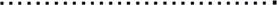 Driftsenheten (landbrukseiendommen) som søknaden gjelder består av følgende grunneiendommer: Grunneiendom(mer) som søkes fradelt: Arealressurser i dekar: 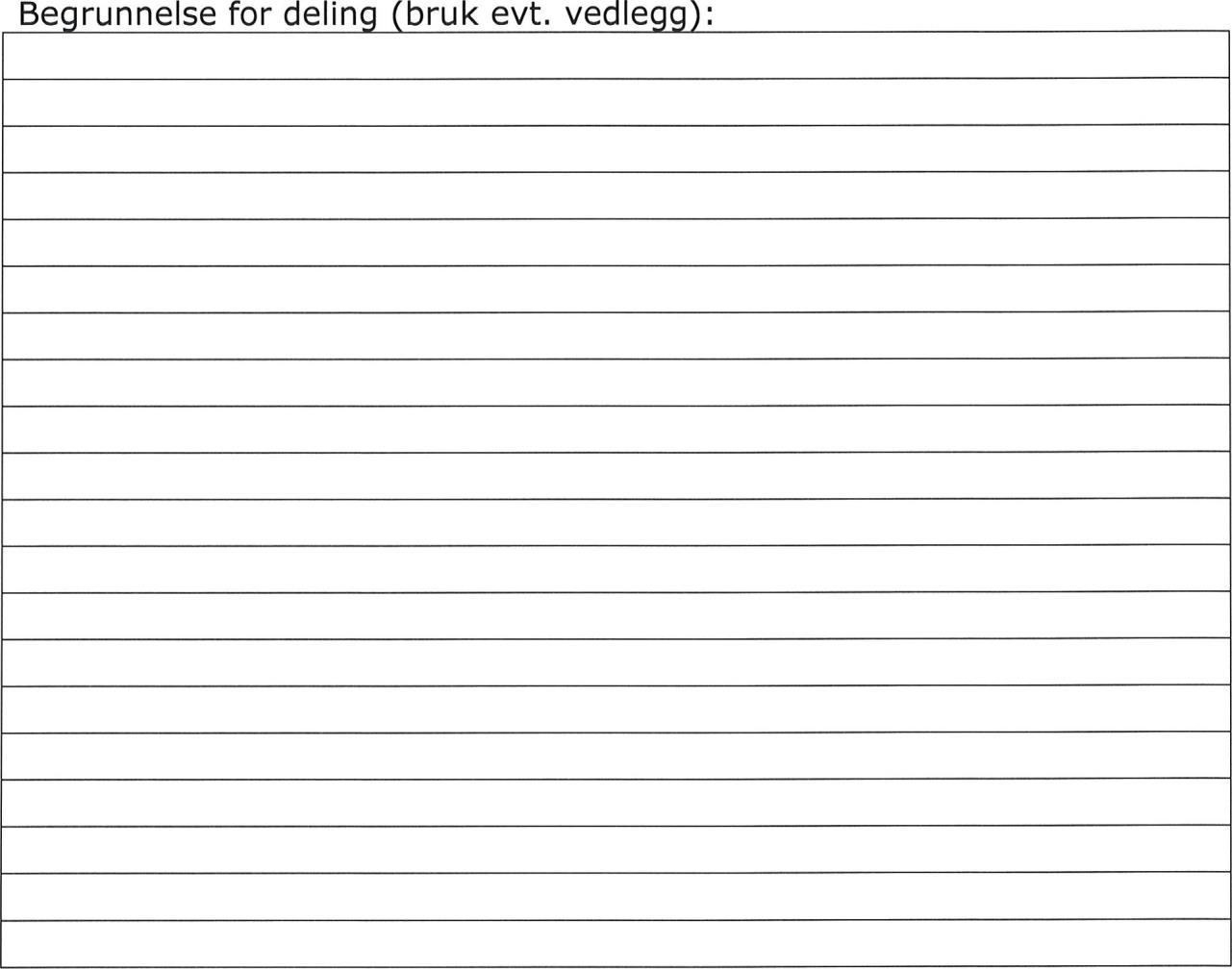 Hjemmelshaver(e) 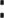 Søknaden sendes: Balsfjord kommuneRådhusgata 119050 Storsteinnespostmottak@balsfjord.kommune.noBruksnavn Gårdsnummer  Bruksnummer Festenummer Bruksnavn Gårdsnummer  Bruksnummer Festenummer Fulldyrka areal  Overflatedyrka areal Innmarksbeite Produktiv skog Annet areal SUM Driftsenhet før deling Areal som søkes fradelt Hjemmelshaver(e) Navn Telefon Hjemmelshaver(e) Adresse Underskrift Sted/dato Underskrift 